FOR T.D.C PART- I (GEOGRAPHY HON’S) Paper – 1st  (Asia )                		BY                    Dr. ALPNA JYOTI                              Deptt. of Geography, Marwari College, Darbhanga                            LNM University, Darbhanga Q. – COAL (DIST. & PRODUCTION ) OF WORLD :-		                   The most important source								among known all the source							                           of energy                                                                                                   	Sedimentry     Gondwana coal                                                 			  DepositPresserved								The base of 			&							          modern  compressedMetamorphic vegetation							Industrilization					The basis of modern machine                                                                                   of civilization			   Introduction :-        dks;yk dks ^m/kksx&/ka/ks dh tuuh^ ds uke ls of.kZr fd;k tkrk gSA % &dks;yk ,d dkyk vFkok Hkwjs jax dk Toyu’khy inkFkZ gS tks fd ryNVh vFkok volknh pêkuksa ls ik;k tkrk gSA dks;yk eq[; :Ik ls dkcZu gkbMzkstu lYQj vkDWlhtu rFkk ukbVzkstu vkfn rRoksa ls feydj cuk gSA vk/kqfud m/kksx dk tUe dks;yk ds vkJ; ij gqvk gSA dks;yk ls 45% ’kfDr izkIr fd;k tkrk gSA dks;yk lcls lLrk bZ/ku gS ftldk bLrseky ?kjksa esa [kkuk cukus ds fy, bZa/ku ds :Ik esa fd;k tkrk gSA dks;yk dk fuekZ.k rc gkrk gS tc ydM+h rFkk ikS/kksa dk vi{k; gksdj ;g ihV esa ifjofrZr gks tkrk gS mlds ckn ;g ihV yk[kksa o"kksaZ ds rkieku rFkk ncko ds dkj.k dks;ys esa ifjofrZr gks tkrk gSA bl ihV ds dks;ys esa ifjorZu dh izfdz;k dks dkcZuhdj.k dgk tkrk gSA ,d thok’e bZa/ku ds :i dks;yk fo’o dh ,d pkSFkkbZ izkFkfed vko’;drkvksa dks iqjk djrk gS rFkk fo|qr mRiknu esa fo’o esa 40%  fo|qr mRiknu ds fy, vfr egRoiq.kZ gS vkSj blh vk/kkj ij vk/kqfud QSDVzh mUufr dh vksj vxzlj gqbZ gSA lalkj esa loZizFke dks;ys ls ok"i bZ/ku bZatu pyk;k x;k FkkA orZeku esa Hkh vk/kk ls vf/kd jsyksa esa dks;yk ls 'kfDr izkIr fd;k tkrk gSA		fo’o esa dks;ys dk lcls cM+k miHkksDrk rFkk vk;krd ns’k phu gSA ogha nwljh vksj vkWLVszfy;k nqfu;k dk lcls cM+k dks;yk fu;kZrd ns’k gSA dks;yk dk iz;ksx vusd ?kjsyq dk;ksaZ jklk;fud fdz;kvksa rFkk m|ksx/ka/kksa esa fd;k tkrk gSAdks;ys dk izdkj (Types of coal) :-dks;ys dk lqjf{kr Hk.Mkj %&			HkqoSKkfudksa ds vuqlkj fo’o esa yxHkx 819 fefy;u Vu dks;yk dk lafpr Hk.Mkj gSA fo’o ds 4 ns’k (1) :l (2) USA (3) xzsV fczVsu (4) teZuh feydj fo’o dk 72% dks;yk dk mRiknu djrk gSA dks;ys dk mRiknu izk;% mrjh xksyk}Z 'khrks".k dfVca/k rd gh lhfer gSA dks;ys dk lqjf{kr Hk.MkjSOURCE:- U. N Statistical year book (2010)U.S.A :-;g fo’o esa loZkf/kd dks;yk mRiUu djus okyk ns’k gSA ;gkW cgqr ls dks;yk izns’k gS ftlesa viysf’k;u loZkf/kd egRoiwZ.k gSA ;gkWa mPp dksfV dk dks;yk fudkyk tkrk gSA dks;yk mRiUu djus okyk izns’k mrjh isaflyokfu;k ls ysdj vyckek rd QSyk gqvk gS chp esa vys/kuh&dEcjyS.M dk dVk gqvk iBkj fLFkr gSAdks;ys dh mrerk ds vuqlkj viysf’k;u dks;yk {ks= dks nks izeq[k {ks=ksa esa foHkkftr fd;k x;k gS&isaflyokfu;k dk ,aFkzklkbV {ks=mrjh {ks=iwohZ {ks=if’pe {ks=nf{k.k {ks=viysf’k;u dks;yk {ks=2. fczVsu %&	fczVsu esa vf/kdrj dks;yk isukbV igkfM+;ksa ds nksuksa fdukjksa ij feyrk gSA ;g fo’o dk 16okW dks;yk mRiknd ns’k gSA ;gkWa okf"kZd dks;yk mRiknu 362 gtkj feVjh Vu jg x;k gSA ;gkW dks;yk mRiknd {ks= fuEu gS&ukFkZEcjyS.M Mjge {ks=;kdZ’kk;j&ukf?kae&MchZ dks;yk {ks=Ykadk’kk;j dEcjyS.M rFkk LVSQbZ’kk;j {ks=DykbZM ?kkVh dks;yk {ks=3. phu %&	  phu esa dks;yk dk mRiknu cgqr rsth ls c<+k gS ftldh otg ls ;g fo’o dk lcls cM+k dks;yk mRiknd gks x;k gSA ;gkWa izfro"kZ 141 djksM+ feVjh Vu dks;yk mRiknu gksus yxk gSA tks fo’o ds mRiknu dk 31% gSA lqjf{kr Hk.Mkj dh n`f"V ls bldk fo’o esa rhljk LFkku gSA blds izeq[k dks;yk {ks=%&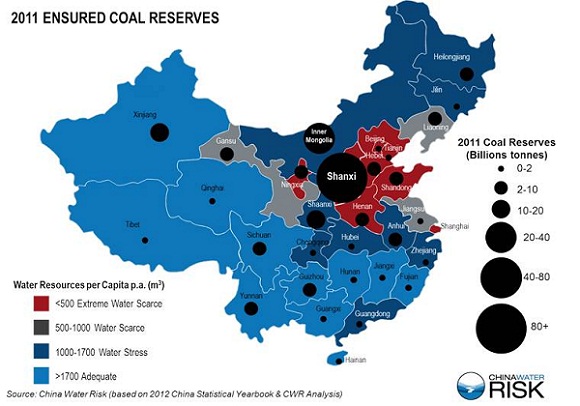 gqis&’kU’kh {ks= 'kUVqax {ks=Eakpwfj;k {ks=Qqgf’ku {ks=;s {ks= phu ns’k dk vk/kk ls vf/kd dks;yk dk mRiknu djrk gSA4. :l %&;g fo’o dk rhljk mRiknd ns’k gSA ;gkW okf"kZd mRiknu 35.12  djksM+ feVjh Vu gS tks fo’o ds mRiknu dk 77% gSA ;g fo’o esa rhljk dks;yk mRiknd ns’k  gSA blds izeq[k dks;yk {ks=%&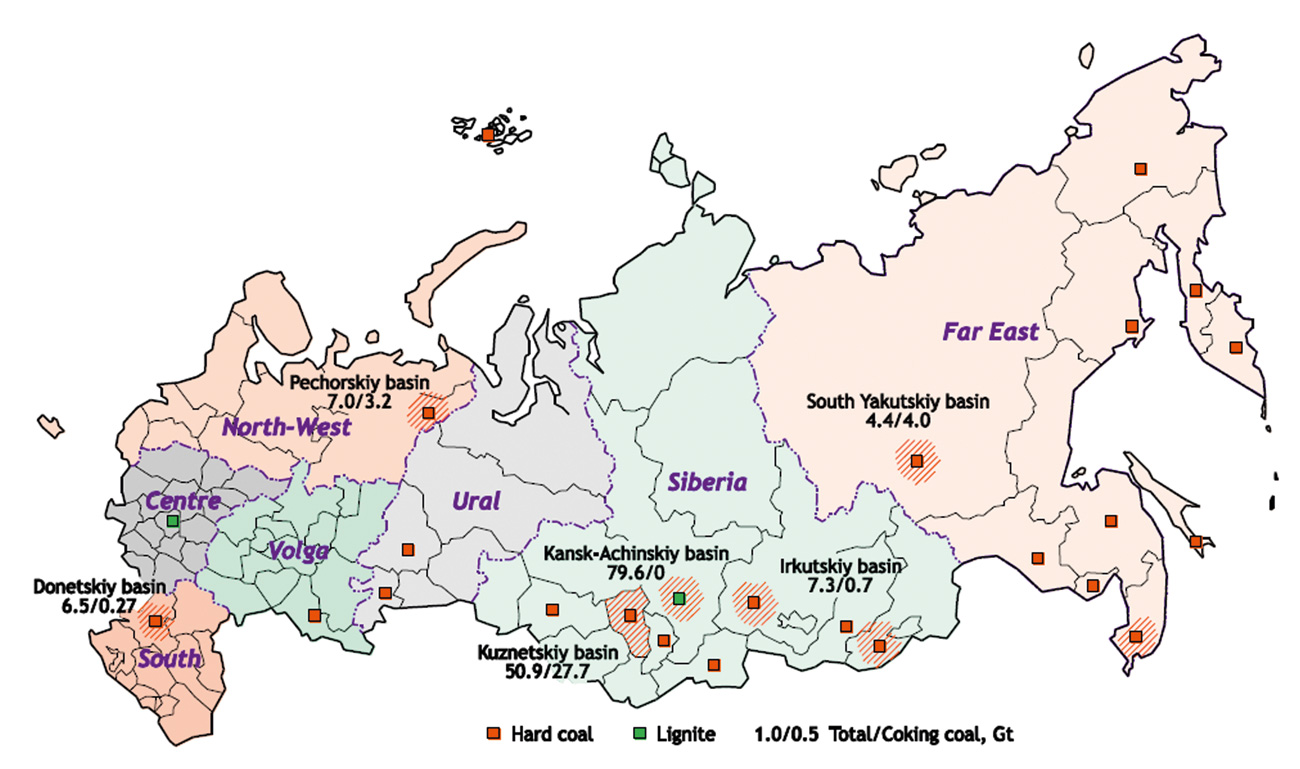 dqtqckl dks;yk {ks= ekLdks dks;yk {ks=;wjky dks;yk {ks=dkds’kl dks;yk {ks=yhuk csflu dks;yk {ks=vkewj ?kkVh dks;yk {ks=5. Hkkjr %&;g fo’o dk pkSFkk mRiknd ns’k gSA ;gkW okf"kZd mRiknu 32.03  djksM+ feVjh Vu gS tks fo’o ds mRiknu dk 7% gSA ;g fo’o esa rhljk dks;yk mRiknd ns’k  gSA blds izeq[k dks;yk {ks=%&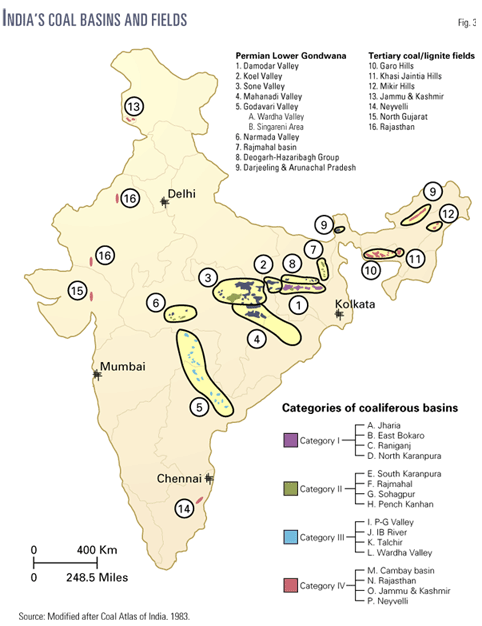 nkeksnj ?kkVh dks;yk {ks= lksu ?kkVhs dks;yk {ks=egkunh ?kkVh dks;yk {ks=xksnkojh&o/kkZ unh ?kkVh dks;yk {ks=ueZnk ?kkVh dks;yk {ks=varjk"Vzh; O;kikj %&fo’o ds dqy mRiknu 10% dks;yk varjk"Vzh; cktkj esa vkrk gSA USA izeq[k fu;kZrd ns’k gSA ;gkW ls dks;yk fu;kZr ;wjksih; ns’kksa esa fd;k tkrk gSA vU; fu;kZrd ns’k Hkkjr :l fczVsu vkfn gSA izeq[k dks;yk vk;krd ns’k dukMk Qzkal bVyh vkfnA              -----------------------------------00000----------------------------------- dks;yk dk fdLeJs.khdkcksZuka’k %fueZk.k dkyTky dh ek=k(1) ,aFkzklkbVloksZre80-90xksaMokuk2-5%(2) fcVqfeulLk/kkj.k60.80fdzVsf’k;l20-30%(3) fyXukbV?kfV;k40-60fdzVsf’k;l30-40%(4) ihViRFkj dks;ykTkrk 40% TkrkVjf’k;jh50 % ls T;knkns’kLkqjf{kr Hk.Mkjfo'o (%):l40 .00 djksM+ Vu48 .00USA22.85 djksM+ Vu28.00Phu10.7 djksM+ Vu12.00teZuh3.36 djksM+ Vu4.01fczVsu1.63 djksM+ Vu 2.00vkLVzsfy;k1.12 djksM+ Vu1.4Hkkjr1.00 djksM+ Vu1.300